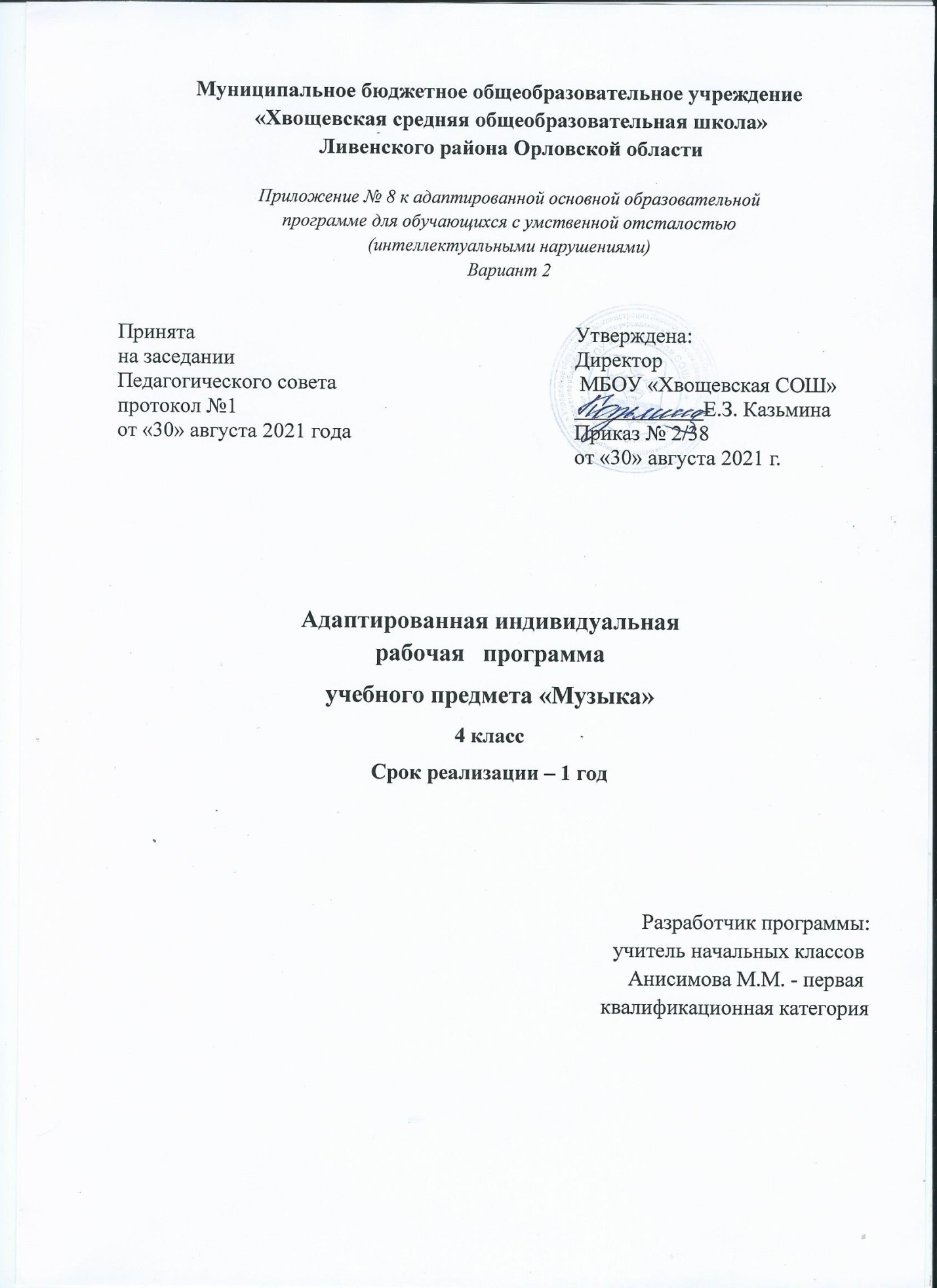 1. Планируемые результаты освоения учебного предметаЛичностные и предметные результаты освоения предметаОсвоение обучающимися с умственной отсталостью (интеллектуальными нарушениями) адаптированной основной общеобразовательной программой, созданной на основе ФГОС образования обучающихся с умственной отсталостью (интеллектуальными нарушениями), предполагает достижение ими двух видов результатов: личностных и предметных.Личностные результаты включают овладение обучающимися жизненными компетенциями, необходимыми им для решения практико-ориентированных задач и обеспечивающими формирование и развитие социальных отношений обучающихся в различных средах.Предметные результаты связаны с овладением обучающимися содержанием предмета и характеризуют достижения обучающегося в усвоении знаний и умений, способность их применять в практической деятельности.В структуре планируемых результатов ведущее место принадлежит личностным результатам, поскольку именно они обеспечивают овладение комплексом социальных (жизненных) компетенций, необходимых для достижения основной цели современного образования – введения обучающихся с умственной отсталостью (интеллектуальными нарушениями) в культуру, овладение ими социокультурным опытом.Личностные результаты обучения в связи с овладением содержанием учебной программы по музыке:-	положительная мотивация к занятиям различными видами музыкальной деятельности;-	готовность к творческому взаимодействию и коммуникации с взрослыми и другими обучающимися в различных видах музыкальной деятельности на основе сотрудничества, толерантности, взаимопонимания и принятыми нормами социального взаимодействия;-	готовность к практическому применению приобретенного музыкального опыта в урочной и внеурочной деятельности, в том числе, в социокультурых проектах с обучающимися с нормативным развитием и другими окружающими людьми;-	осознание себя гражданином России, гордящимся своей Родиной;-	адекватная самооценка собственных музыкальных способностей;-	начальные навыки реагирования на изменения социального мира;-	сформированность музыкально-эстетических предпочтений, потребностей, ценностей, чувств и оценочных суждений;-	наличие доброжелательности, отзывчивости, открытости, понимания и сопереживания чувствам других людей;-	сформированность установки на здоровый образ жизни, бережное отношение к собственному здоровью, к материальным и духовным ценностям;Предметные результаты обученияЗанятия музыкой способствуют достижению обучающимися следующих результатов:Минимальный уровень:-	определение содержания знакомых музыкальных произведений;-	представления о некоторых музыкальных инструментах и их звучании;-	пение с инструментальным сопровождением и без него (с помощью педагога);-	выразительное совместное исполнение выученных песен с простейшими элементами динамических оттенков;-	правильное формирование при пении гласных звуков и отчетливое произнесение согласных звуков в конце и в середине слов;-	правильная передача мелодии в диапазоне ре1-си1;-	различение вступления, запева, припева, проигрыша, окончания песни;-	различение песни, танца, марша;-	передача ритмического рисунка мелодии (хлопками, на металлофоне, голосом);-	определение разнообразных по содержанию и характеру музыкальных произведений (веселые, грустные и спокойные);-	владение элементарными представлениями о нотной грамоте;Достаточный уровень:-	самостоятельное исполнение разученных песен, как с инструментальным сопровождением, так и без него;-	представления обо всех включенных в Программу музыкальных инструментах и их звучании;-	сольное пение и пение хором с выполнением требований художественного исполнения, с учетом средств музыкальной выразительности;-	ясное и четкое произнесение слов в песнях подвижного характера;-	различение разнообразных по характеру и звучанию песен, маршей, танцев;-	знание основных средств музыкальной выразительности: динамические оттенки (форте-громко, пиано-тихо); особенности темпа (быстро, умеренно, медленно); особенности регистра (низкий, средний, высокий) и др.-	владение элементами музыкальной грамоты, как средства графического изображения музыки;Требования к умениям и навыкам к концу обучения в 4 классеОбучающиеся должны знать:- современные детские песни для самостоятельного исполнения;- значение динамических оттенков (форте – громко, пиано – тихо);- музыкальные инструменты и их звучание (аккордеон, валторна, литавры);- особенности мелодического голосоведения (плавно, отрывисто, скачкообразно);- особенности музыкального языка современной детской песни, произведений со сказочными сюжетами, их идейное и художественное содержание.Обучающиеся должны уметь:- петь хором, выполняя требования художественного исполнения;- ясно и четко произносить слова в песнях подвижного характера;- исполнять хорошо выученные песни без сопровождения, самостоятельно;- различать разнообразные по характеру и звучанию марши, танцы.2. Содержание учебного предмета с указанием форм организации учебных занятийПри определении содержания учебного предмета «Музыка» необходимо учитывать следующие требования:-	социокультурные требования современного образования;-	приоритет отечественной музыкальной культуры и музыкальных традиций в контексте мировой культуры;-	художественная ценность музыкальных произведений;-	доступность содержания учебного предмета «Музыка» обучающимся с умственной отсталостью (интеллектуальными нарушениями);-	психотерапевтические и психокоррекционные возможности музыкальной деятельности.Содержание программы по музыке базируется на изучении обучающимся с умственной отсталостью (интеллектуальными нарушениями) основ музыкального искусства:-	жанры музыки (песня, танец, марш и их разновидности);-	основные средства музыкальной выразительности;-	формы музыки (одночастная, двухчастная, трехчастная, четырехчастная, куплетная);-	зависимость формы музыкального произведения от содержания;-	основные виды музыкальной деятельности: сочинение, исполнение, музыкальное восприятие..Виды музыкальной деятельности.Пение• Закрепление певческих навыков и умений на материале, пройденном в предыдущих классах, а также на новом материале.• Развитие умения петь без сопровождения инструмента несложные, хорошо знакомые песни.• Работа над кантиленой.• Дифференцирование звуков по высоте и направлению движения мелодии: звуки высокие, низкие, средние: восходящее, нисходящее движение мелодии и на одной высоте.• Развитие умения показа рукой направления мелодии (сверху вниз или снизу вверх).• Развитие умения определять сильную долю на слух.• Развитие умения отчетливого произнесения текста в быстром темпе исполняемого произведения.• Формирование элементарных представлений о выразительном значении динамических оттенков (форте – громко, пиано – тихо).Слушание музыки• Сказочные сюжеты в музыке. Характерные особенности. Идейное и художественное содержание. Музыкальные средства, с помощью которых создаются образы.• Развитие умения различать марши (военный, спортивный, праздничный, шуточный, сказочный), танцы (вальс, полька, полонез, танго, хоровод).• Формирование элементарных представлений о многофункциональности музыки (развлекательная, спортивная, музыка для отдыха, релаксации).• Знакомство с музыкальными инструментами и их звучанием: аккордеон, валторна, литавры.• Игра на музыкальных инструментах.• Закрепление навыков игры на знакомых музыкальных инструментах.• Обучение детей игре на фортепиано.Примерный музыкальный материал для пенияПервая четвертьБез труда не проживешь. Музыка В. Агафонникова, слова В. Викторова и Л. Кондрашенко.Золотистая пшеница. Музыка Т. Попатенко, слова Н. Найденовой.Осень. Музыка Ц. Кюи, слова А. Плещеева.Во кузнице. Русская народная песня.Чему учат в школе. Музыка В. Шаинского, слова М. Пляцковского.Вторая четвертьКолыбельная Медведицы. Из мультфильма «Умка». Музыка Е. Крылатова, слова Ю. Яковлева.Будьте добры. Из мультфильма «Новогоднее приключение». Музыка А. Флярковского, слова А. Санина.Розовый слон. Музыка С. Пожлакова, слова Г. Горбовского.Волшебный цветок. Из мультфильма «Шелковая кисточка». Музыка Ю. Чичкова, слова М. Пляцковского.Настоящий друг. Музыка Б. Савельева, слова М. Пляцковского.Третья четвертьПусть всегда будет солнце! Музыка А. Островского, слова Л. Ошанина.Солнечная капель. Музыка С. Соснина, слова И. Вахрушевой.Моя Россия. Музыка Г. Струве, слова Н. Соловьевой.Мальчишки и девчонки. Музыка А. Островского, слова И. Дика.Наш край. Музыка Д. Кабалевского, слова А. Пришельца.Четвертая четвертьТри танкиста. Из кинофильма «Трактористы». Музыка Дм. Покрасса, слова Б. Ласкина.Песня о волшебниках. Музыка Г. Гладкова, слова В. Лугового.Мир похож на цветной луг. Из мультфильма «Однажды утром». Музыка В. Шаинского, слова М. Пляцковского.Родная песенка. Музыка Ю. Чичкова, слова П. Синявского.Музыкальные произведения для слушанияА. Пьяццолла. ЛибертангоВ Подмосковье водятся лещи. Из мультфильма «Старуха Шапокляк». Музыка В. Шаинского, слова Э. Успенского.Наша школьная страна. Музыка Ю. Чичкова, слова К. Ибряева.Дважды два – четыре. Музыка В. Шаинского, слова М. Пляцковского.П. Чайковский. Симфония №5. Часть II. Andantecantabile.Ужасно интересно все то, что неизвестно. Из мультфильма «Тридцать восемь попугаев». Музыка В. Шаинского, слова Г. Остера.Три белых коня. Из телефильма «Чародеи». Музыка Е. Крылатова, слова Л. Дербенева.Песенка странного зверя. Из мультфильма «Странный зверь». Музыка В. Казенина, слова Р. Лаубе.Э. Григ. В пещере горного короля. Шествие гномов. Из музыки к драме Г. Ибсена «Пер Гюнт».П. Чайковский. Баба-Яга. Из «Детского альбома».М. Глинка. Марш Черномора из оперы «Руслан и Людмила».Н. Римский-Корсаков. Три чуда. Из оперы «Сказка о царе Салтане».Спортивный марш. Из кинофильма «Вратарь». Музыка И. Дунаевского. Слова В. Лебедева-Кумача.В. Агапкин. Прощание славянки.П. Чайковский. Полька. Из «Детского альбома».П. Чайковский. Полонез. Из оперы «Евгений Онегин».Катюша. Музыка М. Блантера, слова М. Исаковского.День Победы. Музыка Д. Тухманова, слова В. Харитонова.С. Прокофьев. Марш. Из оперы «Любовь к трем апельсинам».В. Монти. Чардаш.В. Моцарт. Турецкое рондо. Из сонаты для фортепиано ля минор, к. 331.Формы организации учебной деятельностиОсновной формой музыкального образования являются уроки пения и музыки. На них дети получают первоначальные сведения о творчестве композиторов, знакомятся с различными музыкальными жанрами, овладевают вокально-хоровыми навыками и игрой на простейших музыкальных инструментах, учатся слушать музыку.В обучении умственно отсталых обучающихся применяются несколько типов уроков музыки, наиболее эффективных для коррекционного обучения умственно отсталых детей. Используются доминантные, комбинированные, тематические и комплексные типы уроков, в зависимости от различных видов музыкальной и художественной деятельности, наличия темы.На уроках доминантного типа преобладает (доминирует) один определенный вид музыкальной деятельности, другие виды выполняют второстепенные, вспомогательные роли. У детей происходит целенаправленное развитие музыкальных способностей, корригируются определенные нарушения. Для развития эмоциональной отзывчивости используется пение, дополнительными видами деятельности являются слушание музыки, выполнение танцевальных и образных движений, соответствующих характеру и содержанию музыки, беседа, способствующая формированию певческих навыков. Преобладание во время урока такого вида деятельности, какслушание музыкальных произведений, предполагает развитие не только навыка музыкального восприятия, но и умение выразить настроение с помощью действий творческого характера. Дети учатся самостоятельно анализировать качество исполнения музыкального произведения, определяют характер и содержание; составляют рассказы, придумывают движения, рисуют. При определении основным видом деятельности игры на музыкальных инструментах детского оркестра, расширяются представления о разнообразии, богатстве музыкальных звуков. С помощью рассказа учителя учащиеся овладевают знаниями о детских, народных, духовых, современных инструментах, инструментах симфонического оркестра. Дополнительным видом музыкальной деятельности являются дидактические игры по определению названия инструмента по его звучанию, ансамблевая игра вместе с пением, танцевально-ритмическими движениями.Особенностью уроков комбинированного типа является объединение нескольких видов музыкальной деятельности. При невозможности использования на одном уроке сразу всех видов музыкальной деятельности следует стремиться к тому, чтобы отсутствие какого-либо вида не было постоянным. Ниже приводится примерный ход урока комбинированного типа:3.Календарно- тематическое планирование 4. Учебно-методический материал.1. Евтушенко, И.В. 3.	Программы специальных (коррекционных) для специальных (коррекционных) образовательных учреждений VIII вида. Подготовительный, 1-4 классы. – М.: Просвещение, 2009.2.	Программы специальных (коррекционных) образовательных учреждений VIII вида под редакцией В.В. Воронковой – М.: Просвещение, 2013. (раздел «Музыка» автор Евтушенко И.В.).Материально-техническое обеспечение:- АРМ учителя: ноутбук, телевизор, колонки, документ-камера;- компьютерные презентации PowerPoint по темам программы;- дидактический материал и демонстрационные таблицы;- музыкальные инструменты, музыкальный материал.№темыТема  урокаКол-вочасовОсновные виды деятельности обучающихся на урокеВводный урок1Повторение правил поведения на уроках музыки и краткое описание последующей музыкальной деятельности. Выявление предыдущего музыкального опыта, интересов и предпочтений обучающихся.Хоровое пение: исполнение известных и любимых детьми песен, выученных на предыдущих годах обучения.Знакомство со звучанием музыкального инструмента: аккордеон.Слушание музыки:детские песни из популярных отечественных мультфильмов;А. Пьяццолла. Либертанго (аккордеон).Музыкально-дидактические игры.Без труда не проживешь6Хоровое пение:Без труда не проживешь. Музыка В. Агафонникова, слова В. Викторова и Л. Кондрашенко.Золотистая пшеница. Музыка Т. Попатенко, слова Н. Найденовой.Осень. Музыка Ц. Кюи, слова А. Плещеева.Во кузнице. Русская народная песня.Чему учат в школе. Музыка В. Шаинского, слова М. Пляцковского.Развитие умения отчетливого произнесения текста в быстром темпе исполняемого произведения. Дифференцирование звуков по высоте и направлению движения мелодии: звуки высокие, низкие, средние: восходящее, нисходящее движение мелодии и на одной высоте. Развитие умения показа рукой направления мелодии (сверху вниз или снизу вверх).Слушание музыки:В Подмосковье водятся лещи. Из мультфильма «Старуха Шапокляк». Музыка В. Шаинского, слова Э. Успенского.Наша школьная страна. Музыка Ю. Чичкова, слова К. Ибряева.Дважды два – четыре. Музыка В. Шаинского, слова М. Пляцковского.Знакомство с музыкальным инструментом и его звучанием: валторна.Слушание музыки:П. Чайковский. Симфония №5. Часть II. Andantecantabile.ИнсценированиеМузыкально-дидактические игрыОбобщение по теме «Без труда не проживешь»1Хоровое пение: закрепление изученного песенного репертуара по темеСлушание музыки: закрепление изученного музыкального материала для слушания по темеМузыкально-дидактические игрыБудьте добры3Хоровое пение:Колыбельная Медведицы. Из мультфильма «Умка». Музыка Е. Крылатова, слова Ю. Яковлева.Будьте добры. Из мультфильма «Новогоднее приключение». Музыка А. Флярковского, слова А. Санина.Розовый слон. Музыка С. Пожлакова, слова Г. Горбовского.Волшебный цветок. Из мультфильма «Шелковая кисточка». Музыка Ю. Чичкова, слова М. Пляцковского.Настоящий друг. Музыка Б. Савельева, слова М. Пляцковского.Развитие умения определять сильную долю на слух.Развитие умения определять и передавать идейное и художественное содержание сказочных сюжетов в музыкальных произведениях; выделять и формулировать характеристики музыкальных средств (средств музыкальной выразительности), с помощью которых создаются образы.Слушание музыки:Ужасно интересно все то, что неизвестно. Из мультфильма «Тридцать восемь попугаев». Музыка В. Шаинского, слова Г. Остера.Три белых коня. Из телефильма «Чародеи». Музыка Е. Крылатова, слова Л. Дербенева.Песенка странного зверя. Из мультфильма «Странный зверь». Музыка В. Казенина, слова Р. Лаубе.Э. Григ. В пещере горного короля. Шествие гномов. Из музыки к драме Г. Ибсена «Пер Гюнт».П. Чайковский. Баба-Яга. Из «Детского альбома».М. Глинка. Марш Черномора из оперы «Руслан и Людмила».Музыкально-дидактические игрыИгра на музыкальных инструментах  «Будьте добры»1Хоровое пение: закрепление изученного песенного репертуара по темеСлушание музыки: закрепление изученного музыкального материала для слушания по темеМузыкально-дидактические игрыИгра на музыкальных инструментах Обобщение по теме «Будьте добры»1Хоровое пение: повторение изученного песенного репертуара за 1-2 четвертьСлушание музыки: повторение и обобщение изученного музыкального материала для слушания за 1-2 четвертьИнсценированиеМузыкально-дидактические игрыИгра на музыкальных инструментах Моя Россия9Хоровое пение:Пусть всегда будет солнце! Музыка А. Островского, слова Л. Ошанина.Солнечная капель. Музыка С. Соснина, слова И. Вахрушевой.Моя Россия. Музыка Г. Струве, слова Н. Соловьевой.Мальчишки и девчонки. Музыка А. Островского, слова И. Дика.Наш край. Музыка Д. Кабалевского, слова А. Пришельца.Работа над кантиленой. Развитие умения различать марши, танцы (вальс, полька, полонез, танго, хоровод).Слушание музыки:Н. Римский-Корсаков. Три чуда. Из оперы «Сказка о царе Салтане».Спортивный марш. Из кинофильма «Вратарь». Музыка И. Дунаевского. Слова В. Лебедева-Кумача.В. Агапкин. Прощание славянки.П. Чайковский. Полька. Из «Детского альбома».Знакомство с музыкальным инструментом и его звучанием: литавры.Слушание музыки:П. Чайковский. Полонез. Из оперы «Евгений Онегин».Музыкально-дидактические игрыИгра на музыкальных инструментахОбобщение по теме «Моя Россия»1Хоровое пение: закрепление изученного песенного репертуара по темамСлушание музыки: закрепление изученного музыкального материала для слушания по темамМузыкально-дидактические игрыИгра на музыкальных инструментах детского оркестраВеликая Победа4Хоровое пение:Три танкиста. Из кинофильма «Трактористы». Музыка Дм. Покрасса, слова Б. Ласкина.Слушание музыки:Катюша. Музыка М. Блантера, слова М. Исаковского.День Победы. Музыка Д. Тухманова, слова В. Харитонова.Музыкально-дидактические игрыИгра на музыкальных инструментахМир похож на цветной луг5Хоровое пение:Песня о волшебниках. Музыка Г. Гладкова, слова В. Лугового.Мир похож на цветной луг. Из мультфильма «Однажды утром». Музыка В. Шаинского, слова М. Пляцковского.Родная песенка. Музыка Ю. Чичкова, слова П. Синявского.Формирование элементарных представлений о выразительном значении динамических оттенков (форте – громко, пиано – тихо).Слушание музыки:С. Прокофьев. Марш. Из оперы «Любовь к трем апельсинам».В. Монти. Чардаш.В. Моцарт. Турецкое рондо. Из сонаты для фортепиано ля минор, к. 331.ИнсценированиеМузыкально-дидактические игрыИгра на музыкальных инструментах Обобщение по темам: «Великая Победа», «Мир похож на цветной луг»1Хоровое пение: закрепление изученного песенного репертуара по темеСлушание музыки: закрепление изученного музыкального материала для слушания по темеРазвитие умения различать марши (военный, спортивный, праздничный, шуточный, сказочный)ИнсценированиеМузыкально-дидактические игрыИгра на музыкальных инструментах детского оркестраИтоговый урок1Хоровое пение: повторение изученного песенного репертуара за учебный годСлушание музыки: закрепление изученного музыкального материала для слушания за учебный годФормирование элементарных представлений о многофункциональности музыки (развлекательная, спортивная, музыка для отдыха, релаксации).ИнсценированиеМузыкально-дидактические игрыИгра на музыкальных инструментахИТОГО:ИТОГО:34 часа(1 час в неделю)34 часа(1 час в неделю)